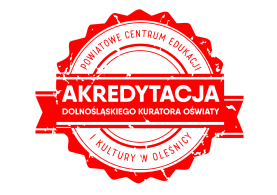 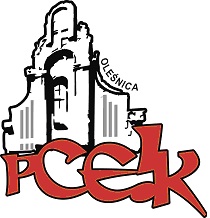 ZAPRASZAMY NA WARSZTAT ON-LINEKOD:  W67Adresaci:  Nauczyciele, wychowawcy, doradcy zawodowiCele:  Budowanie własnego warsztatu pracyPROGRAM SZKOLENIA:• doskonalenie umiejętności pracy z grupą za pomocą sieci - wychowawca on-line, • poznane metod i technik pracy na odległość, zasobów multimedialnych (w tym filmo-terapeutycznych)   i praktycznego wykorzystanie tych zasobów w pracy z grupą.Termin szkolenia –   03.12.2019 r.      godz. 20:00 – 21:30Czas trwania – 2 godziny dydaktyczne Osoba prowadząca  - Marcin Kuc- nauczyciel, terapeuta i doradca zawodowy w wielu placówkach edukacyjnych, wieloletni wykładowca akademicki, właściciel Centrum Edukacyjno-Terapeutycznego CET w Świdnicy. Specjalizuje się w pracy z dziećmi i młodzieżą niedostosowaną społecznie i zaburzoną emocjonalnie a także w obszarze szeroko rozumianego doradztwa zawodowego i jobcoachingu. Lider sieci Doradców Zawodowych Ziemi Świdnickiej. Motto życiowe: "Primum non nocere".Kierownik merytoryczny - Ryszarda Wiśniewska-PaluchOsoby zainteresowane udziałem w formie doskonalenia prosimy o przesyłanie zgłoszeń do 29.11.2019 r. Zgłoszenie na szkolenie następuje poprzez wypełnienie formularza (załączonego do zaproszenia) i przesłanie go pocztą mailową do PCEiK. Ponadto przyjmujemy telefoniczne zgłoszenia na szkolenia. W przypadku korzystania z kontaktu telefonicznego konieczne jest wypełnienie formularza zgłoszenia w dniu rozpoczęcia szkolenia. Uwaga! Ilość miejsc ograniczona. Decyduje kolejność zapisów.Odpłatność:● nauczyciele z placówek oświatowych prowadzonych przez Miasta i Gminy, które podpisały z PCEiK porozumienie dotyczące doskonalenia zawodowego nauczycieli na 2019 rok oraz z placówek prowadzonych przez Starostwo Powiatowe w Oleśnicy –  10 zł ●  nauczyciele z placówek oświatowych prowadzonych przez Miasta i Gminy, które nie podpisały z PCEiK porozumienia dotyczącego doskonalenia zawodowego nauczycieli na 2019 rok, nauczyciele z placówek niepublicznych  – 100  zł*  w przypadku form liczących nie więcej niż 4 godziny dydaktyczne i realizowanych przez konsultanta/doradcę  metodycznego zatrudnionego w PCEiK.Wpłaty na konto bankowe Numer konta: 26 9584 0008 2001 0011 4736 0005Rezygnacja z udziału w formie doskonalenia musi nastąpić w formie pisemnej (np. e-mail), najpóźniej na 3 dni robocze przed rozpoczęciem szkolenia. Rezygnacja w terminie późniejszym wiąże się z koniecznością pokrycia kosztów organizacyjnych w wysokości 50%. Nieobecność na szkoleniu lub konferencji nie zwalnia z dokonania opłaty.